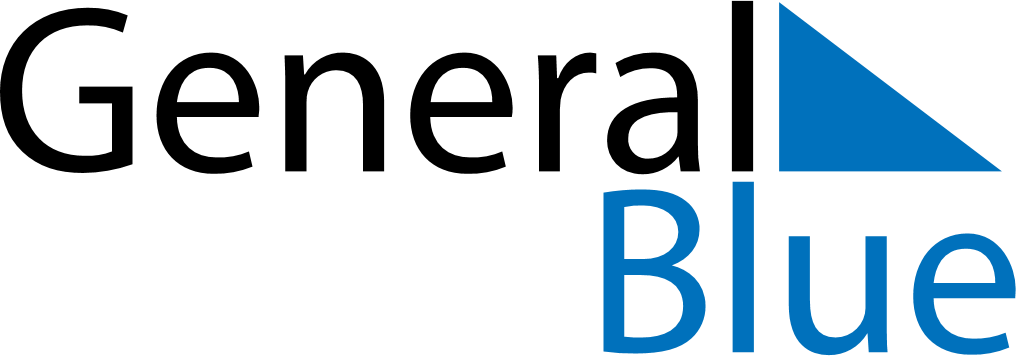 May 2024May 2024May 2024May 2024May 2024May 2024Ornaes, Dalarna, SwedenOrnaes, Dalarna, SwedenOrnaes, Dalarna, SwedenOrnaes, Dalarna, SwedenOrnaes, Dalarna, SwedenOrnaes, Dalarna, SwedenSunday Monday Tuesday Wednesday Thursday Friday Saturday 1 2 3 4 Sunrise: 4:52 AM Sunset: 8:57 PM Daylight: 16 hours and 5 minutes. Sunrise: 4:49 AM Sunset: 9:00 PM Daylight: 16 hours and 10 minutes. Sunrise: 4:46 AM Sunset: 9:02 PM Daylight: 16 hours and 15 minutes. Sunrise: 4:44 AM Sunset: 9:05 PM Daylight: 16 hours and 21 minutes. 5 6 7 8 9 10 11 Sunrise: 4:41 AM Sunset: 9:07 PM Daylight: 16 hours and 26 minutes. Sunrise: 4:38 AM Sunset: 9:10 PM Daylight: 16 hours and 31 minutes. Sunrise: 4:35 AM Sunset: 9:12 PM Daylight: 16 hours and 36 minutes. Sunrise: 4:33 AM Sunset: 9:15 PM Daylight: 16 hours and 41 minutes. Sunrise: 4:30 AM Sunset: 9:17 PM Daylight: 16 hours and 47 minutes. Sunrise: 4:28 AM Sunset: 9:20 PM Daylight: 16 hours and 52 minutes. Sunrise: 4:25 AM Sunset: 9:22 PM Daylight: 16 hours and 57 minutes. 12 13 14 15 16 17 18 Sunrise: 4:23 AM Sunset: 9:25 PM Daylight: 17 hours and 2 minutes. Sunrise: 4:20 AM Sunset: 9:27 PM Daylight: 17 hours and 7 minutes. Sunrise: 4:18 AM Sunset: 9:30 PM Daylight: 17 hours and 12 minutes. Sunrise: 4:15 AM Sunset: 9:32 PM Daylight: 17 hours and 17 minutes. Sunrise: 4:13 AM Sunset: 9:35 PM Daylight: 17 hours and 21 minutes. Sunrise: 4:10 AM Sunset: 9:37 PM Daylight: 17 hours and 26 minutes. Sunrise: 4:08 AM Sunset: 9:39 PM Daylight: 17 hours and 31 minutes. 19 20 21 22 23 24 25 Sunrise: 4:06 AM Sunset: 9:42 PM Daylight: 17 hours and 35 minutes. Sunrise: 4:04 AM Sunset: 9:44 PM Daylight: 17 hours and 40 minutes. Sunrise: 4:01 AM Sunset: 9:46 PM Daylight: 17 hours and 44 minutes. Sunrise: 3:59 AM Sunset: 9:49 PM Daylight: 17 hours and 49 minutes. Sunrise: 3:57 AM Sunset: 9:51 PM Daylight: 17 hours and 53 minutes. Sunrise: 3:55 AM Sunset: 9:53 PM Daylight: 17 hours and 57 minutes. Sunrise: 3:53 AM Sunset: 9:55 PM Daylight: 18 hours and 2 minutes. 26 27 28 29 30 31 Sunrise: 3:51 AM Sunset: 9:58 PM Daylight: 18 hours and 6 minutes. Sunrise: 3:49 AM Sunset: 10:00 PM Daylight: 18 hours and 10 minutes. Sunrise: 3:48 AM Sunset: 10:02 PM Daylight: 18 hours and 14 minutes. Sunrise: 3:46 AM Sunset: 10:04 PM Daylight: 18 hours and 17 minutes. Sunrise: 3:44 AM Sunset: 10:06 PM Daylight: 18 hours and 21 minutes. Sunrise: 3:43 AM Sunset: 10:08 PM Daylight: 18 hours and 25 minutes. 